T.C. SAKARAYA UYGULAMALI BİLİMLER ÜNİVERSİTESİ TURİZM FAKÜLTESİ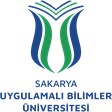 İŞ SÜREÇLERİ15) DİSİPLİN KURULU TOPLANTISI VE KARARLARI İŞLEMLERİ            DİSİPLİN KURULU TOPLANTISI VE KARARLARI SÜRECİNİ BAŞLAT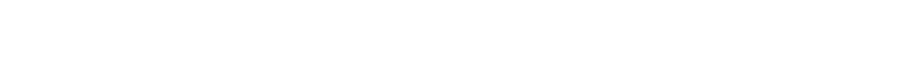 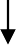 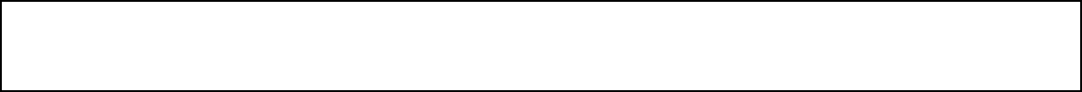 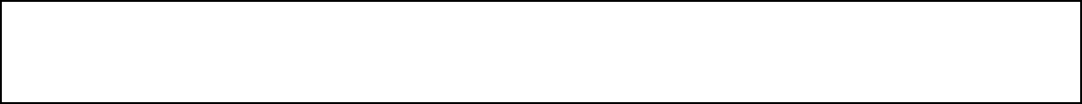 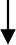 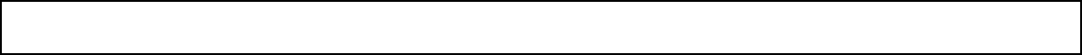 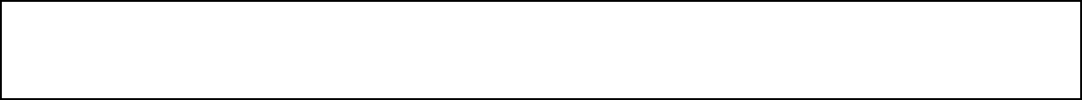 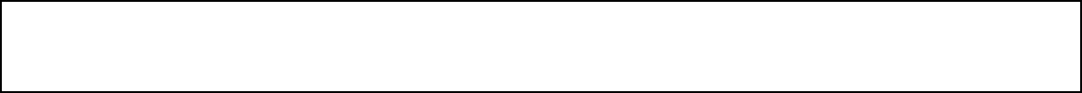 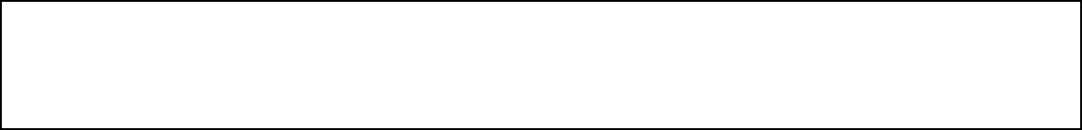 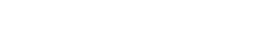 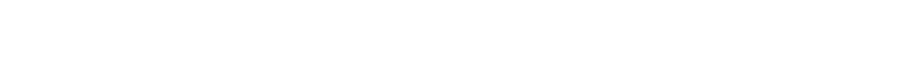 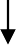 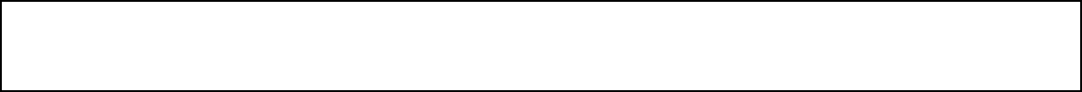 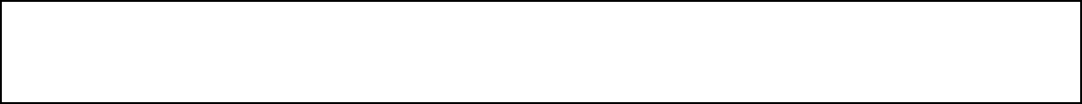 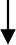 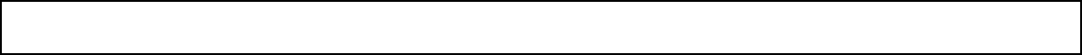 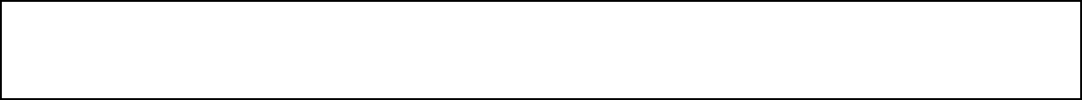 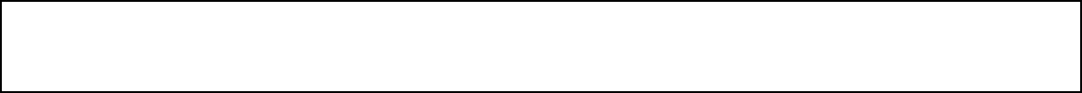 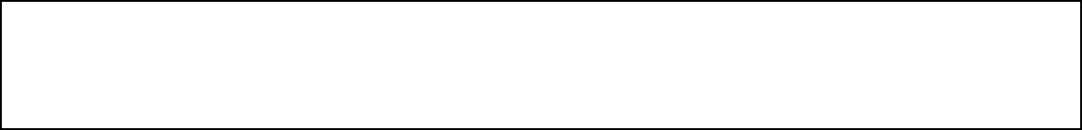 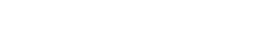 Disiplin Kuruluna girecek evrakların toplanmasıDisiplin Kurulu gündeminin hazırlanmasıDisiplin Kurulu tarihinin belirlenerek Disiplin Kurulu Üyelerine bilgi verilmesiDisiplin Kurulunun toplanarak gündeme dair kararların alınması Alınan Kararların rapor haline getirilmesi ve tek karar halinde Disiplin Kurulu Üyeleri tarafından imzalanmasıİlgili birimlere kararların dağıtılmasıDosyalanması ve karar defterine yapıştırılmasıSÜREÇ ADIDisiplin Kurulu Toplantısı ve Kararları SüreciDisiplin Kurulu Toplantısı ve Kararları SüreciDisiplin Kurulu Toplantısı ve Kararları SüreciSÜREÇ NO15TARİH01.01.2024SÜRECİN SORUMLUSUFakülte Dekanı, Soruşturmacı, Raportör, Fakülte Disiplin KuruluFakülte Dekanı, Soruşturmacı, Raportör, Fakülte Disiplin KuruluFakülte Dekanı, Soruşturmacı, Raportör, Fakülte Disiplin KuruluSÜREÇ ORGANİZASYON İLİŞKİSİBölüm Başkanı, Fakülte Sekreteri, Fakülte Dekanı, Soruşturmacı, Disiplin Kurulu, RektörlükBölüm Başkanı, Fakülte Sekreteri, Fakülte Dekanı, Soruşturmacı, Disiplin Kurulu, RektörlükBölüm Başkanı, Fakülte Sekreteri, Fakülte Dekanı, Soruşturmacı, Disiplin Kurulu, RektörlükÜST SÜRECİYönetim İletişim SüreciYönetim İletişim SüreciYönetim İletişim SüreciSÜRECİN AMACIDisiplin yönetmenliğine aykırı harekette bulunan öğrencilerin ve personelin ilgili yönetmelik hükümlerine göre soruşturmalarının yapılmasıDisiplin yönetmenliğine aykırı harekette bulunan öğrencilerin ve personelin ilgili yönetmelik hükümlerine göre soruşturmalarının yapılmasıDisiplin yönetmenliğine aykırı harekette bulunan öğrencilerin ve personelin ilgili yönetmelik hükümlerine göre soruşturmalarının yapılmasıSÜRECİN SINIRLARIKişi hakkında şikayette bulunan şahsın Fakülte Dekanlığına dilekçe vermesi, Dekanlığın soruşturmaya izin vererek soruşturmacı ataması Kişi hakkında şikayette bulunan şahsın Fakülte Dekanlığına dilekçe vermesi, Dekanlığın soruşturmaya izin vererek soruşturmacı ataması Kişi hakkında şikayette bulunan şahsın Fakülte Dekanlığına dilekçe vermesi, Dekanlığın soruşturmaya izin vererek soruşturmacı ataması SÜREÇ ADIMLARIDisiplin kuruluna girecek evrakların toplanmasıDisiplin Kurulu gündeminin hazırlanmasıDisiplin Kurulu tarihinin belirlenerek Disiplin Kurulu Üyelerine bilgi verilmesiDisiplin Kurulunun toplanarak gündeme dair kararların alınmasıAlınan Kararların rapor haline getirilmesi ve tek karar halinde Disiplin Kurulu Üyeleri tarafından imzalanmasıİlgili birimlere kararların dağıtılmasıDosyalanması ve karar defterine yapıştırılmasıDisiplin kuruluna girecek evrakların toplanmasıDisiplin Kurulu gündeminin hazırlanmasıDisiplin Kurulu tarihinin belirlenerek Disiplin Kurulu Üyelerine bilgi verilmesiDisiplin Kurulunun toplanarak gündeme dair kararların alınmasıAlınan Kararların rapor haline getirilmesi ve tek karar halinde Disiplin Kurulu Üyeleri tarafından imzalanmasıİlgili birimlere kararların dağıtılmasıDosyalanması ve karar defterine yapıştırılmasıDisiplin kuruluna girecek evrakların toplanmasıDisiplin Kurulu gündeminin hazırlanmasıDisiplin Kurulu tarihinin belirlenerek Disiplin Kurulu Üyelerine bilgi verilmesiDisiplin Kurulunun toplanarak gündeme dair kararların alınmasıAlınan Kararların rapor haline getirilmesi ve tek karar halinde Disiplin Kurulu Üyeleri tarafından imzalanmasıİlgili birimlere kararların dağıtılmasıDosyalanması ve karar defterine yapıştırılmasıSÜREÇ PERFORMANS GÖSTERGELERİPerformans GöstergesiPerformans GöstergesiPerformans GöstergesiSÜREÇ PERFORMANS GÖSTERGELERİHazırlanan Soruşturma Dosya SayısıHazırlanan Soruşturma Dosya SayısıHazırlanan Soruşturma Dosya Sayısı